Aşağıdaki cümlelerdeki boş yerlere yukarıdaki uygun kelimeleri yerleştiriniz.1.) Cumhuriyet, ……………………..………….tarihinde ilan edildi.  2.) Cumhuriyet, halkın kendi kendini ……………….…………..şeklidir.  3.) Cumhuriyetle beraber yeni ………………….……….elde ettik.   4.) Cumhuriyette halkı yönetecek kişileri ………………………….seçer.      5.) Cumhuriyeti.........................................ilan etti.   6.) Cumhuriyet Bayramını okullarda büyük bir ……………….……..ile kutlarız.  7.) İlk ………………………………..Mustafa Kemal Atatürk’tür. 8.) Her 29 Ekimi ……………………………bayramı olarak kutlarız. 9.) Cumhuriyet Bayramı…………………….……….bayramlarımızdandır. 10.) Cumhuriyet Bayramlarında okullarda ……………..………….yapılır.Aşağıdaki cümlelerden doğru olanların başına D, yanlış olanlara Y koyunuz.1.   (…..) Cumhuriyeti Mustafa Kemal Atatürk ilan etti.    2.   (…..) Cumhuriyetten önce krallık vardı.3.   (…..) Padişahı halk kendisi seçiyordu.4.   (…..) Cumhuriyet ile birlikte bir çok haklar kazandık.5.   (…..) Cumhuriyette belli kişilerin dediği olur.6.   (…..) Cumhuriyet Bayramı dini bayramlarımızdandır.7.   (…..) Cumhuriyetimiz 93 yaşındadır.8.   (…..) Cumhuriyet Bayramını okullarda coşku ile kutlarız.9.   (…..) Cumhuriyet, 29 Ekim 1923’de ilan edildi.  10. (…..) Cumhuriyet, halkın kendi kendini yönetme biçimidir.            Aşağıdaki sözcüklerin karşıt(zıt)anlamlılarını karşılarına yazınız.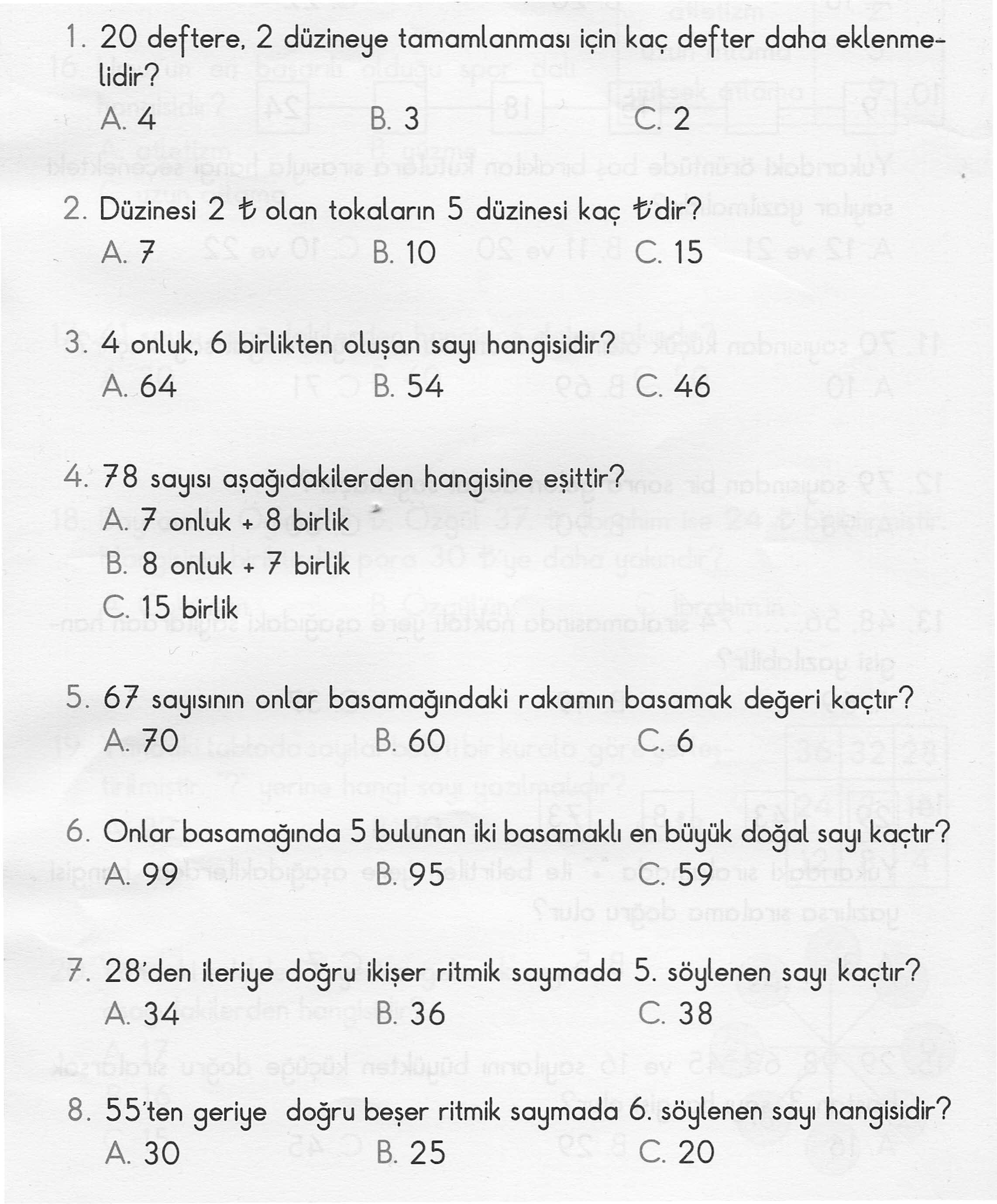 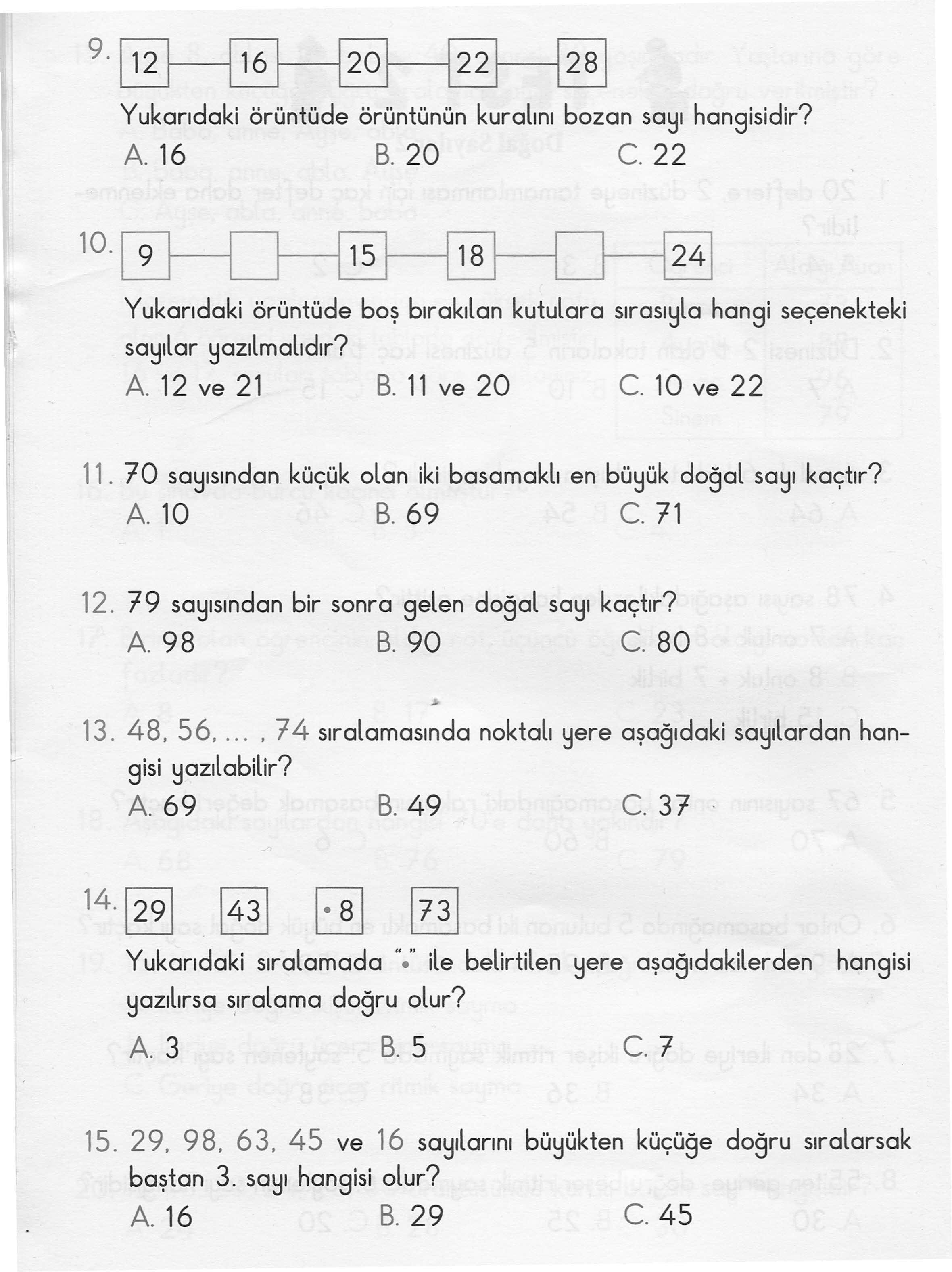 KelimeZıt AnlamıKelimeZıt Anlamısıcak...............................................fakir...............................................çalışkan...............................................yaşlı...............................................yüksek...............................................çukur...............................................tok...............................................katı...............................................ağır...............................................ön...............................................gece...............................................yaramaz...............................................sabah...............................................dolu...............................................temiz...............................................ölü...............................................güzel...............................................zayıf...............................................dar...............................................açık...............................................iyi...............................................gelir...............................................açık...............................................kalın...............................................az...............................................ileri...............................................büyük...............................................toplama...............................................kısa...............................................dost...............................................aşağı...............................................hızlı...............................................yaz...............................................ıslak...............................................siyah...............................................taze...............................................tatlı...............................................gülmek...............................................var...............................................önce...............................................ilk...............................................cimri...............................................